Пети фестивал за млади изпълнители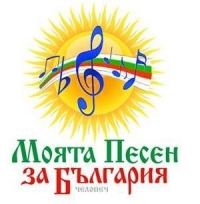 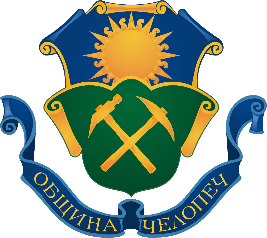 „Моята песен за България“             Челопеч 2023Организатор:  Община ЧелопечФестивалът „Моята песен за България“ ще се проведе на  03.06.2023 г. и 04.06.2023 г. в парк „Корминеш“, община Челопеч.Цели: Популяризиране на българската песен, разпалване на родолюбиви чувства у подрастващите, насърчаване  изявата на млади изпълнители в певческото изкуство, стимулиране създаването на нови песни за България.                                                                                                                                   РЕГЛАМЕНТI. УСЛОВИЯ ЗА УЧАСТИЕФестивалът е с конкурсен характер. В конкурсната програма могат да вземат участие индивидуални изпълнители и вокални групи разделени в следните възрастови групи:1.Индивидуални изпълнители- Първа група - до 9 г.- Втора група – 10 г. – 12 г.- Трета група – 13 г. -15 г.- Четвърта група – 16 г. -18 г.2.Камерни състави  (Дует, Трио, Квартет)- Първа група – до 12 г.- Втора група – 12 г.-18 г.3.Вокални групи- Първа група – до 12 г.- Втора група – 12 г.-18 г.В конкурсната програма участниците се представят с две български песни, като първата задължително е на тема България (обичта към Родината и родния край, природните красоти и уникалност, история). Втората песен е по-избор на участниците (песента може да е фолклорна, но обработена и в съвременен аранжимент).Съпровод на песните:- Инструментален съпровод на живо- Качествен синбек (CD или USB)II. КРИТЕРИИ ЗА ОЦЕНКА1.Техника на изпълнение2. Подбор на репертоара  съобразен с възрастта на участниците3. Артистичност  4. КостюмиIII. ЖУРИ1.Професионално жури2. Детско журиIV. НАГРАДИГран при - награда на кмета на община Челопеч за „Нова песен за България“ – 1 500 лв.Забележка: Нова песен за България е песен, която не е издавана на диск и не е популяризирана по други фестивали и електронни медии ( видео каналите You Tube и Vbox 7, както и всякакъв вид социални мрежи не  са електронни медии по силата на Закон за електронните съобщения и Закон за радиото и телевизията). При установяване на неверни или подвеждащи данни в заявката за участие, наградата се отнема.В случай на участие в конкурсна категория „Нова песен за България“ на песен, в чийто авторски колектив участва член от журито, при оценяване на същата ще участва в състава на журито Кметът на община Челопеч.2. Първа, втора и трета награда за всички възрастови групи –  грамота и статуетка3. Награда на детското жури4. Награда за вокален педагог5. Награда на общинска администрацияV. ТЕХНИЧЕСКА ИНФОРМАЦИЯ:Всеки участник заплаща такса 5 лв. За вокални групи над 10 човека – 50 лв. общо.Такса участие се заплаща за всяка категория, в която ще участва дадено лице или група.Разходите за транспорт, храна и нощувка са за сметка на участниците.Всеки участник до 16 и до 18 години е задължително да попълни „Декларация за съгласие за обработка на лични данни“.Заявки за участие се приемат до 15 май 2023 г. на: e-mail: Obshtina.Chelopech@chelopech.egov.bg тел.:  080020003, 0882 453 161Записване за участие след изтичане на срока за подаване на заявки или на място в деня на конкурса не се допуска.Таксата за участие в конкурсната програма може да се заплати по следната банкова сметка: БАНКА: „УниКредитБулбанк“ АДФИЛИАЛ ПИРДОПIBAN: BG52UNCR70008423609502BIC: UNCRBGSFДруги общински такси Код: 44 80 90